Unit 8 HW Day 3 		8-49, 50, 55, 56, 60Parts of a Regular PolygonThe center of a regular polygon is the center of the smallest circle that completely encloses the 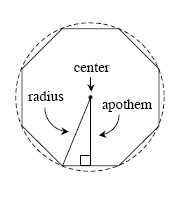 polygon.A line segment that connects the center of a regular polygon with a vertex is called a radius.An apothem is the perpendicular line segment from the center of a regular polygon to a side.8-49. The exterior angle of a regular polygon is 20°. Hints⇔HelpWhat is the measure of an interior angle of this polygon? Show how you know.How many sides does this polygon have? Show all work.8-50. Find the exact values of x and y in each diagram below.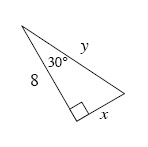 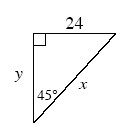 8-55. Solve for x in each diagram below. Hints⇔Help				b.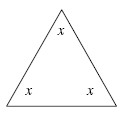 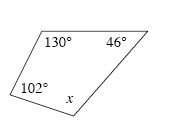 c.	d.	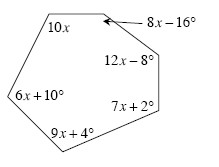 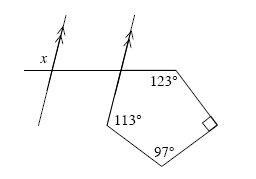 8-56. What is another (more descriptive) name for each polygon described below? Hints⇔HelpA regular polygon with an exterior angle measuring 120°.A quadrilateral with four equal angles.A polygon with an interior angle sum of 1260°.A quadrilateral with perpendicular diagonals.8-60. Multiple Choice: Approximate the length of . Hints⇔Help
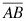 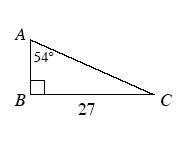 a. 15.87b. 21.84c. 37.16d. 19.62None of these